DELIBERAÇÃO Nº 402, DE 02  DE ABRIL DE 2019.Dispõe sobre a permissão de emissão de alvará de instalação de Administradora de Bens Próprios com compra e venda, na Rua Israel de Almeida, 207, São Vicente.O Conselho Municipal de Gestão e Desenvolvimento Territorial de Itajaí, por intermédio de seu Presidente, no uso de suas atribuições conferidas pela Lei Municipal nº 5001, de 07 de dezembro de 2007, e suas alterações posteriores; Considerando solicitação conforme o protocolo 1772/2019, requerida por Dinamarco Administradora de Bens LTDA, para permissão de emissão de alvará de instalação de Administradora de Bens Próprios com compra e venda, na Rua Israel de Almeida, 207, São Vicente;Considerando que segundo o Código de Zoneamento, Parcelamento e Uso do Solo (Lei Complementar nº 215/2012), o local é uma ZU3 – Zona Urbana 3,  e que o uso pretendido se encaixa em CS3 – Comércio e Serviço Setoriais, conforme alínea “c”, inciso III do Art. 60, cabendo a anuência do CMGDT;Considerando a decisão favorável tomada por unanimidade do plenário do Conselho em reunião realizada no dia 02 de abril de 2019; DELIBERA:Art. 1º. Permitir a emissão de alvará de instalação de Administradora de Bens Próprios com compra e venda, na Rua Israel de Almeida, 207, São Vicente, conforme protocolo 1772/2019, requerido por Dinamarco Administradora de Bens LTDA.RODRIGO LAMIMPresidente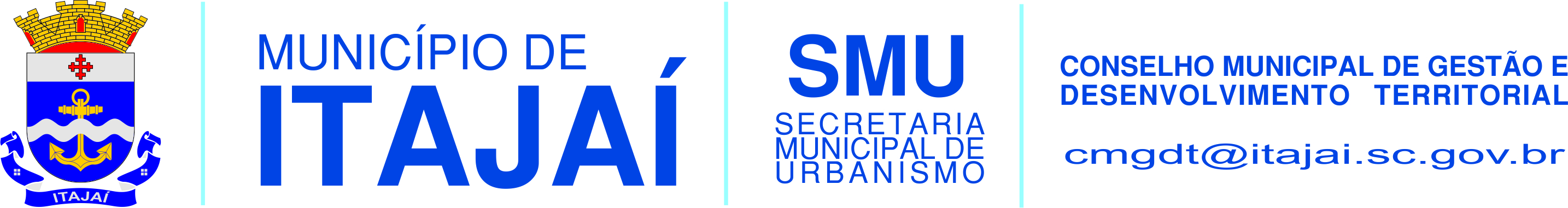 